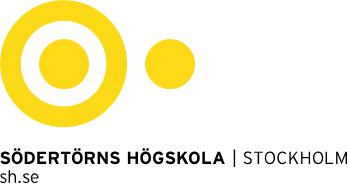 Alfred Nobels allé 7, Flemingsberg  •  141 89 Huddinge  •  46 08 608 40 00  •  Org nr 202100–4896  •  info@sh.seFörslag om nya strategiska IT-system ställs till planeringschefen som hanterar förslaget med stöd av beredningsgruppen (se nedan). Ett förslag behöver innehålla information omVilka behov systemet kommer att tillgodoseHur dessa behov tillgodoses idag, om de tillgodosesKortfattad beskrivning av systemetBeräknad kostnadBeräknad kostnad för hela avtalsperioden, inkl. optioner samt möjlig finansieringPreliminära bedömningar avPåverkan på andra verksamhetsområden/samordning med högskolans övriga strategiska systemMöjlig systemägareFrågor som rör informationssäkerhet, och konsekvensbedömning vid hantering av personuppgifter (se Riktlinjer för Informationssäkerhet)Lagring eller arkivering Period för eventuell utveckling samt implementering och påverkan på övrig infrastruktur och verksamhetAnalys av om förändringen kräver ändrade arbetssättOm driften kommer att vara intern eller extern samt kvalitets- och kostnadsaspekter på detta valAspekter i drift- och utvecklingsplan som redan tidigt behöver uppmärksammasTidsplanÖnskad tidplan.Start 		Stopp[Datum]		[Datum]ProjektnamnXXProjektbeställareNNBehov av projektledareJa/NejSkickat till beredningsgruppen20XX-XX-XXKostnaderKronorFörklaringSUMMA